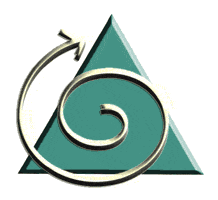 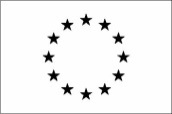 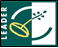 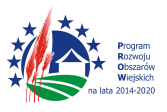 „Europejski Fundusz Rolny na rzecz Rozwoju Obszarów Wiejskich: Europa inwestująca w obszary wiejskie”.ANKIETA MONITORUJĄCA DLA BENEFICJENTA NA POTRZEBY MONITOROWANIAREALIZACJI LSR STOWARZYSZENIA „PARTNERSTWA PÓŁNOCNEJ JURY” (PPJ)			I. Dane dotyczące beneficjentaII. Zgodność operacji/zadania z celami i przedsięwzięciami w LSR Stowarzyszenia PPJ  III. Wskaźniki realizacji operacji  IV. Problemy w realizacji operacji, jeśli wystąpiły proszę określić, jakie ( od momentu złożenia wniosku do Stowarzyszenia PPJ do płatności    końcowej)V. Grupy defaworyzowane do których był skierowany projekt/zadanie bezrobotny    osoba 50+ pozostająca bez pracy     osoba 50+  bez kompetencji komputerowych       matka, która po urodzeniu dziecka,   nie wróciła na rynek pracy       osoba młoda do 25 roku, bez pracy         osoba niepełnosprawna bez pracy           osoba  bez kwalifikacji zawodowych           osoba bez doświadczenia zawodowego  organizacja pozarządowa  (brak aktywności)           przedsiębiorca       osoba, które chce rozpocząć działalność gospodarczą, aby rozwiązać problem bezrobocia       rolnik      inny, jaki…………………………………………….   1.Imię i nazwisko/ nazwa Beneficjenta/ Grantobiorcy2.Adres zamieszkania/ siedziby Beneficjenta/Grantobiorcy3.Nr wniosku nadany przez LGD Stowarzyszenie PPJ4.Tytuł operacji/ zadania5.Okres realizacji operacji/zadania( liczony od dnia podpisania umowy do dnia wpływu płatności końcowej na konto),6.Adres miejsca realizacji operacji/zadania7.Nr umowy o przyznanie pomocy/powierzenie grantu8.Wnioskowana kwota pomocy we wniosku o przyznanie pomocy składanego do Stowarzyszenia PPJ (zł)9.Kwota pomocy ustalona przez Radę Stowarzyszenia PPJ10.Kwota pomocy przyznana w umowie przyznania pomocy (zł)11.Data podpisania umowy przyznania pomocy12.Wypłacona kwota pomocy (zł)13.Data otrzymania płatności ostatecznej na koncie Beneficjenta14.Imię i nazwisko osoby uprawnionej do kontaktu15.Numer telefonu osoby uprawnionej do kontaktu16.E-mail osoby uprawnionej do kontaktu1.Cel ogólny2.Cel szczegółowy3.PrzedsięwzięcieWSKAŹNIK PRODUKTUWSKAŹNIK PRODUKTUWARTOŚĆ1....WSKAŹNIK REZULTATUWSKAŹNIK REZULTATUWARTOŚĆ1....